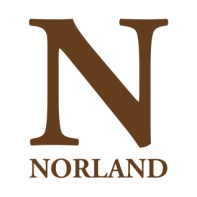 Norland College Equal Opportunities Monitoring FormNorland College is committed to recruiting, retaining and developing a workforce that reflects at all grades the diverse communities that we serve.  It is vital that we monitor and analyse diversity information so that we can ensure that our HR processes are fair, transparent, promote equality of opportunity for all staff, and do not have an adverse impact on any particular group.  Your cooperation in providing us with accurate data will ensure that we, not only meet our legal obligations, but even more importantly will result in us designing and applying policies and processes that attract and retain a diverse, talented and motivated workforce.Privacy StatementAny information provided on this form will be treated as strictly confidential and will be used for statistical purposes only.  It will not be seen by anybody directly involved in the selection process.  No information will be published or used in any way which allows any individual to be identified.  There is no legal obligation for you to complete this form.Gender?                                                                    Male                                                 Female   Are you married or in a civil partnership?        Yes                                                     No Age                             16-24                             25-29                             30-34                                        35-39                             40-44                             45-49                                        50-54                             55-59                             60-64                                        65+                Prefer not to say    How would you describe your national identity?English                                                  Welsh  			            Scottish    Northern Irish		          British Other	                             OtherPrefer not to say  What is your ethnicity?Ethnic origin categories are not nationality, place of birth or citizenship.  They are about the group to which you as an individual perceive you belong.  Please indicate ethnic origin by ticking the appropriate box.WhiteEnglish                                                             Welsh                                    ScottishNorthern Irish                                                Irish	                             Gypsy or Irish TravellerOther white backgroundMixed/multiple ethnic groupsWhite and Black Caribbean                            White and Black AfricanWhite and Asian                                                Any other mixed backgroundAsian/Asian BritishIndian                                           Pakistani                                                          BangladeshiChinese			 Any other Asian background	Black/African/Caribbean/Black BritishAfrican                                          CaribbeanAny other Black/African/Caribbean backgroundOther ethnic groupArab                                                Any other ethnic group                                Prefer not to sayDo you consider yourself to be disabled?Any information you provide here will be used for monitoring purposes only - if you need a ‘reasonable adjustment’, then please follow the additional separate process.  We will take reasonable steps to meet your particular needs.Yes                                                   No                                                                     Prefer not to sayWhat is your sexual orientation?Heterosexual/straight                   Gay woman/lesbian                                     Gay manBisexual			     Other				        Prefer not to say	What is your religion or belief?No religion                                      Buddhist                                                       ChristianHindu			    Jewish			                      MuslimSikh	             		                  Any other religion		                      Prefer not to sayWhat is your current working pattern?Full time			     Part time				        Prefer not to sayWhat are your flexible working arrangements?None                                                  Flexi -Time                                                 Staggered hoursTerm-time hours		      Annualised hours                                      Job-shareFlexible shifts			      Compressed hours                                    HomeworkingCurrently not working                    OtherDo you have caring responsibilities? If yes, please tick all that applyNone                                                                                    Secondary carerPrimary carer of child/children (under 18)                   Primary carer of disabled child/children Primary carer of disabled adult (18 and over)              Primary carer of older person (65+)Prefer not to sayBy completeing this form you have helped us to better understand how we, as an employer, ensure equality of opportunity for all.Thank you